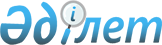 О внесении изменений и дополнений в решение Аксуского городского маслихата от 23 декабря 2020 года № 475/71 "О бюджете города Аксу на 2021 - 2023 годы"Решение Аксуского городского маслихата Павлодарской области от 16 апреля 2021 года № 30/4. Зарегистрировано Департаментом юстиции Павлодарской области 21 апреля 2021 года № 7255
      В соответствии с пунктом 4 статьи 106 Бюджетного кодекса Республики Казахстан от 4 декабря 2008 года, подпунктом 1) пункта 1 статьи 6 Закона Республики Казахстан от 23 января 2001 года "О местном государственном управлении и самоуправлении в Республике Казахстан", Аксуский городской маслихат РЕШИЛ:
      1. Внести в решение Аксуского городского маслихата от 23 декабря 2020 года № 475/71 "О бюджете города Аксу на 2021 - 2023 годы" (зарегистрированное в Реестре государственной регистрации нормативных правовых актов за № 7107, опубликованное 28 декабря 2020 года в Эталонном контрольном банке нормативных правовых актов Республики Казахстан в электронном виде) следующие изменения и дополнения:
      1) пункт 1 указанного решения изложить в следующей редакции:
      "1. Утвердить бюджет города Аксу на 2021 - 2023 годы согласно приложениям 1, 2 и 3 соответственно, в том числе на 2021 год в следующих объемах:
      1) доходы – 17582338 тысяч тенге, в том числе:
      налоговые поступления – 8243320 тысяч тенге;
      неналоговые поступления – 38050 тысяч тенге;
      поступления от продажи основного капитала – 51829 тысяч тенге;
      поступления трансфертов – 9249139 тысяч тенге;
      2) затраты – 18557954 тысячи тенге;
      3) чистое бюджетное кредитование – -27375 тысяч тенге, в том числе:
      бюджетные кредиты – 140017 тысяч тенге;
      погашение бюджетных кредитов – 167392 тысячи тенге;
      4) сальдо по операциям с финансовыми активами – 37125 тысяч тенге, в том числе:
      приобретение финансовых активов – 37125 тысяч тенге;
      поступления от продажи финансовых активов государства – равно нулю;
      5) дефицит (профицит) бюджета – -985366 тысяч тенге;
      6) финансирование дефицита (использование профицита) бюджета – 985366 тысяч тенге.";
      2) пункт 5 указанного решения изложить в следующей редакции:
      "5. Утвердить объемы резерва местного исполнительного органа города Аксу на 2021 - 2023 годы согласно приложению 4, в том числе на 2021 год в сумме 226384 тысячи тенге.";
      3) пункт 6 указанного решения изложить в следующей редакции:
      "6. Предусмотреть специалистам в области социального обеспечения, культуры, спорта, являющимся гражданскими служащими и работающим в сельских населенных пунктах города Аксу, а также указанным специалистам, работающим в государственных организациях, финансируемых из местного бюджета, повышенные на двадцать пять процентов оклады и тарифные ставки по сравнению со ставками специалистов, занимающихся этими видами деятельности в городских условиях.";
      4) указанное решение дополнить пунктом 2-1 следующего содержания:
      "2-1. Учесть в бюджете города Аксу на 2021 год объем целевых текущих трансфертов в бюджеты сельских округов в объеме 179664 тысячи тенге, в том числе:
      6180 тысяч тенге - на установление доплат к должностному окладу за особые условия труда управленческому и основному персоналу в организациях культуры и архивных учреждениях;
      123155 тысяч тенге - на оплату труда и бонусов государственным служащим в системе оплаты труда по факторно-бальной шкале;
      528 тысяч тенге - на оснащение сервисных центров;
      20930 тысяч тенге - на благоустройство населенных пунктов;
      8807 тысяч тенге - на освещение улиц в населенных пунктах;
      18964 тысячи тенге - на организацию водоснабжения населенных пунктов;
      1100 тысяч тенге - на капитальные расходы подведомственных государственных учреждений и организаций.";
      5) указанное решение дополнить пунктом 2-2 следующего содержания:
      "2-2. Распределение сумм целевых текущих трансфертов бюджетам сельских округов определяется на основании постановления акимата города.";
      6) приложения 1, 4 к указанному решению изложить в новой редакции согласно приложениям 1, 2 к настоящему решению. 
      2. Контроль за исполнением настоящего решения возложить на постоянную комиссию Аксуского городского маслихата по вопросам экономики и бюджета.
      3. Настоящее решение вводится в действие с 1 января 2021 года. Бюджет города Аксу на 2021 год (с изменениями и дополнениями) Объемы резерва местного исполнительного органа города Аксу на 2021 - 2023 годы
(с изменениями и дополнениями)
					© 2012. РГП на ПХВ «Институт законодательства и правовой информации Республики Казахстан» Министерства юстиции Республики Казахстан
				
      Председатель сессии Аксуского городского маслихата 

А. Тугельбаев

      Секретарь Аксуского городского маслихата 

М. Омаргалиев
Приложение 1
к решению Аксуского
городского маслихата
от 16 апреля 2021 года
№ 30/4Приложение 1
к решению Аксуского
городского маслихата
от 23 декабря 2020 года
№ 475/71
Категория
Категория
Категория
Категория
Сумма (тысяч тенге)
Класс
Класс
Класс
Сумма (тысяч тенге)
Подкласс
Подкласс
Сумма (тысяч тенге)
Наименование
Сумма (тысяч тенге)
1
2
3
4
5
1. Доходы
17582338
1
Налоговые поступления
8243320
01
Подоходный налог 
3994961
1
Корпоративный подоходный налог
430502
2
Индивидуальный подоходный налог
3564459
03
Социальный налог
2784202
1
Социальный налог
2784202
04
Налоги на собственность
1227758
1
Налоги на имущество
806965
3
Земельный налог
291671
4
Налог на транспортные средства
129122
05
Внутренние налоги на товары, работы и услуги
219331
2
Акцизы
5061
3
Поступления за использование природных и других ресурсов
179742
4
Сборы за ведение предпринимательской и профессиональной деятельности
34528
08
Обязательные платежи, взимаемые за совершение юридически значимых действий и (или) выдачу документов уполномоченными на то государственными органами или должностными лицами
17068
1
Государственная пошлина
17068
2
Неналоговые поступления
38050
01
Доходы от государственной собственности
23544
1
Поступления части чистого дохода государственных предприятий
95
5
Доходы от аренды имущества, находящегося в государственной собственности
14416
7
Вознаграждения по кредитам, выданным из государственного бюджета
8970
9
Прочие доходы от государственной собственности
63
06
Прочие неналоговые поступления 
14506
1
Прочие неналоговые поступления
14506
3
Поступления от продажи основного капитала
51829
01
Продажа государственного имущества, закрепленного за государственными учреждениями
27405
1
Продажа государственного имущества, закрепленного за государственными учреждениями
27405
03
Продажа земли и нематериальных активов
24424
1
Продажа земли 
17065
2
Продажа нематериальных активов
7359
4
Поступления трансфертов
9249139
01
Трансферты из нижестоящих органов государственного управления
10
3
Трансферты из бюджетов городов районного значения, сел, поселков, сельских округов
10
02
Трансферты из вышестоящих органов государственного управления
9249129
2
Трансферты из областного бюджета
9249129
Функциональная группа
Функциональная группа
Функциональная группа
Функциональная группа
Функциональная группа
Сумма (тысяч тенге)
Функциональная подгруппа
Функциональная подгруппа
Функциональная подгруппа
Функциональная подгруппа
Сумма (тысяч тенге)
Администратор бюджетных программ
Администратор бюджетных программ
Администратор бюджетных программ
Сумма (тысяч тенге)
Программа
Программа
Сумма (тысяч тенге)
Наименование
Сумма (тысяч тенге)
1
2
3
4
5
6
2. Затраты
18557954
01
Государственные услуги общего характера
684735
1
Представительные, исполнительные и другие органы, выполняющие общие функции государственного управления
267157
112
Аппарат маслихата района (города областного значения)
21652
001
Услуги по обеспечению деятельности маслихата района (города областного значения)
21452
003
Капитальные расходы государственного органа
200
122
Аппарат акима района (города областного значения)
245505
001
Услуги по обеспечению деятельности акима района (города областного значения)
234855
003
Капитальные расходы государственного органа
10650
2
Финансовая деятельность
215112
452
Отдел финансов района (города областного значения)
215112
001
Услуги по реализации государственной политики в области исполнения бюджета и управления коммунальной собственностью района (города областного значения)
73935
003
Проведение оценки имущества в целях налогообложения
3100
010
Приватизация, управление коммунальным имуществом, постприватизационная деятельность и регулирование споров, связанных с этим
12364
113
Целевые текущие трансферты нижестоящим бюджетам
125713
5
Планирование и статистическая деятельность
53564
453
Отдел экономики и бюджетного планирования района (города областного значения) 
53564
001
Услуги по реализации государственной политики в области формирования и развития экономической политики, системы государственного планирования
53564
9
Прочие государственные услуги общего характера
148902
458
Отдел жилищно-коммунального хозяйства, пассажирского транспорта и автомобильных дорог района (города областного значения)
121276
001
Услуги по реализации государственной политики на местном уровне в области жилищно-коммунального хозяйства, пассажирского транспорта и автомобильных дорог
73505
113
Целевые текущие трансферты нижестоящим бюджетам
47771
482
Отдел предпринимательства и туризма района (города областного значения)
27626
001
Услуги по реализации государственной политики на местном уровне в области развития предпринимательства и туризма
27388
003
Капитальные расходы государственного органа
238
02
Оборона
55471
1
Военные нужды
23145
122
Аппарат акима района (города областного значения)
23145
005
Мероприятия в рамках исполнения всеобщей воинской обязанности
23145
2
Организация работы по чрезвычайным ситуациям
32326
122
Аппарат акима района (города областного значения)
32326
006
Предупреждение и ликвидация чрезвычайных ситуаций масштаба района (города областного значения)
3980
007
Мероприятия по профилактике и тушению степных пожаров районного (городского) масштаба, а также пожаров в населенных пунктах, в которых не созданы органы государственной противопожарной службы
28346
03
Общественный порядок, безопасность, правовая, судебная, уголовно-исполнительная деятельность
42323
9
Прочие услуги в области общественного порядка и безопасности
42323
458
Отдел жилищно-коммунального хозяйства, пассажирского транспорта и автомобильных дорог района (города областного значения)
15500
021
Обеспечение безопасности дорожного движения в населенных пунктах
15500
499
Отдел регистрации актов гражданского состояния района (города областного значения)
26823
001
Услуги по реализации государственной политики на местном уровне в области регистрации актов гражданского состояния
26653
003
Капитальные расходы государственного органа
170
06
Социальная помощь и социальное обеспечение
1522356
1
Социальное обеспечение
254634
451
Отдел занятости и социальных программ района (города областного значения)
254634
005
Государственная адресная социальная помощь
254404
057
Обеспечение физических лиц, являющихся получателями государственной адресной социальной помощи, телевизионными абонентскими приставками
230
2
Социальная помощь
1117796
451
Отдел занятости и социальных программ района (города областного значения)
1098796
002
Программа занятости
510339
004
Оказание социальной помощи на приобретение топлива специалистам здравоохранения, образования, социального обеспечения, культуры, спорта и ветеринарии в сельской местности в соответствии с законодательством Республики Казахстан
27070
006
Оказание жилищной помощи
8000
007
Социальная помощь отдельным категориям нуждающихся граждан по решениям местных представительных органов
144029
010
Материальное обеспечение детей-инвалидов, воспитывающихся и обучающихся на дому
3392
013
Социальная адаптация лиц, не имеющих определенного местожительства
22439
014
Оказание социальной помощи нуждающимся гражданам на дому
84083
015
Территориальные центры социального обслуживания пенсионеров и инвалидов
86262
017
Обеспечение нуждающихся инвалидов протезно-ортопедическими, сурдотехническими и тифлотехническими средствами, специальными средствами передвижения, обязательными гигиеническими средствами, а также предоставление услуг санаторно-курортного лечения, специалиста жестового языка, индивидуальных помощников в соответствии с индивидуальной программой реабилитации инвалида
170935
023
Обеспечение деятельности центров занятости населения
42247
458
Отдел жилищно-коммунального хозяйства, пассажирского транспорта и автомобильных дорог района (города областного значения)
19000
068
Социальная поддержка отдельных категорий граждан в виде льготного, бесплатного проезда на городском общественном транспорте (кроме такси) по решению местных представительных органов
19000
9
Прочие услуги в области социальной помощи и социального обеспечения 
149926
451
Отдел занятости и социальных программ района (города областного значения)
149926
001
Услуги по реализации государственной политики на местном уровне в области обеспечения занятости и реализации социальных программ для населения
95211
011
Оплата услуг по зачислению, выплате и доставке пособий и других социальных выплат
2800
054
Размещение государственного социального заказа в неправительственных организациях
39915
094
Предоставление жилищных сертификатов как социальная помощь
12000
07
Жилищно-коммунальное хозяйство
6460653
1
Жилищное хозяйство
1388253
458
Отдел жилищно-коммунального хозяйства, пассажирского транспорта и автомобильных дорог района (города областного значения)
5000
003
Организация сохранения государственного жилищного фонда
5000
467
Отдел строительства района (города областного значения)
1349383
003
Проектирование и (или) строительство, реконструкция жилья коммунального жилищного фонда
584843
004
Проектирование, развитие и (или) обустройство инженерно-коммуникационной инфраструктуры
453930
098
Приобретение жилья коммунального жилищного фонда
310610
479
Отдел жилищной инспекции района (города областного значения)
33870
001
Услуги по реализации государственной политики на местном уровне в области жилищного фонда
33870
2
Коммунальное хозяйство
4815733
458
Отдел жилищно-коммунального хозяйства, пассажирского транспорта и автомобильных дорог района (города областного значения)
96966
012
Функционирование системы водоснабжения и водоотведения
3000
026
Организация эксплуатации тепловых сетей, находящихся в коммунальной собственности районов (городов областного значения)
93966
467
Отдел строительства района (города областного значения)
4718767
006
Развитие системы водоснабжения и водоотведения
3812547
058
Развитие системы водоснабжения и водоотведения в сельских населенных пунктах
906220
3
Благоустройство населенных пунктов
256667
458
Отдел жилищно-коммунального хозяйства, пассажирского транспорта и автомобильных дорог района (города областного значения)
256667
015
Освещение улиц в населенных пунктах
117305
016
Обеспечение санитарии населенных пунктов
50000
017
Содержание мест захоронений и захоронение безродных
4700
018
Благоустройство и озеленение населенных пунктов
84662
08
Культура, спорт, туризм и информационное пространство
702550
1
Деятельность в области культуры
382633
455
Отдел культуры и развития языков района (города областного значения)
378233
003
Поддержка культурно-досуговой работы
378233
467
Отдел строительства района (города областного значения)
4400
011
Развитие объектов культуры
4400
2
Спорт
61265
465
Отдел физической культуры и спорта района (города областного значения)
61265
001
Услуги по реализации государственной политики на местном уровне в сфере физической культуры и спорта
25644
005
Развитие массового спорта и национальных видов спорта
16141
006
Проведение спортивных соревнований на районном (города областного значения) уровне
12480
007
Подготовка и участие членов сборных команд района (города областного значения) по различным видам спорта на областных спортивных соревнованиях
7000
3
Информационное пространство
119064
455
Отдел культуры и развития языков района (города областного значения)
84172
006
Функционирование районных (городских) библиотек
81622
007
Развитие государственного языка и других языков народа Казахстана
2550
456
Отдел внутренней политики района (города областного значения)
34892
002
Услуги по проведению государственной информационной политики
34892
9
Прочие услуги по организации культуры, спорта, туризма и информационного пространства
139588
455
Отдел культуры и развития языков района (города областного значения)
51359
001
Услуги по реализации государственной политики на местном уровне в области развития языков и культуры
23645
010
Капитальные расходы государственного органа
290
032
Капитальные расходы подведомственных государственных учреждений и организаций
21244
113
Целевые текущие трансферты нижестоящим бюджетам
6180
456
Отдел внутренней политики района (города областного значения)
88229
001
Услуги по реализации государственной политики на местном уровне в области информации, укрепления государственности и формирования социального оптимизма граждан
73006
003
Реализация мероприятий в сфере молодежной политики
15223
09
Топливно-энергетический комплекс и недропользование
1017149
1
Топливо и энергетика
1017149
467
Отдел строительства района (города областного значения)
1017149
009
Развитие теплоэнергетической системы
1017149
10
Сельское, водное, лесное, рыбное хозяйство, особо охраняемые природные территории, охрана окружающей среды и животного мира, земельные отношения
112042
1
Сельское хозяйство
36245
462
Отдел сельского хозяйства района (города областного значения)
36245
001
Услуги по реализации государственной политики на местном уровне в сфере сельского хозяйства
36245
6
Земельные отношения
51797
463
Отдел земельных отношений района (города областного значения)
51797
001
Услуги по реализации государственной политики в области регулирования земельных отношений на территории района (города областного значения)
40889
006
Землеустройство, проводимое при установлении границ районов, городов областного значения, районного значения, сельских округов, поселков, сел
10478
007
Капитальные расходы государственного органа
430
9
Прочие услуги в области сельского, водного, лесного, рыбного хозяйства, охраны окружающей среды и земельных отношений
24000
453
Отдел экономики и бюджетного планирования района (города областного значения)
24000
099
Реализация мер по оказанию социальной поддержки специалистов
24000
11
Промышленность, архитектурная, градостроительная и строительная деятельность
68624
2
Архитектурная, градостроительная и строительная деятельность
68624
467
Отдел строительства района (города областного значения)
40194
001
Услуги по реализации государственной политики на местном уровне в области строительства
40194
468
Отдел архитектуры и градостроительства района (города областного значения)
28430
001
Услуги по реализации государственной политики в области архитектуры и градостроительства на местном уровне
23430
003
Разработка схем градостроительного развития территории района и генеральных планов населенных пунктов
5000
12
Транспорт и коммуникации
438500
1
Автомобильный транспорт
367500
458
Отдел жилищно-коммунального хозяйства, пассажирского транспорта и автомобильных дорог района (города областного значения)
367500
023
Обеспечение функционирования автомобильных дорог
367500
9
Прочие услуги в сфере транспорта и коммуникаций
71000
458
Отдел жилищно-коммунального хозяйства, пассажирского транспорта и автомобильных дорог района (города областного значения)
71000
037
Субсидирование пассажирских перевозок по социально значимым городским (сельским), пригородным и внутрирайонным сообщениям
71000
13
Прочие
226384
9
Прочие
226384
452
Отдел финансов района (города областного значения)
226384
012
Резерв местного исполнительного органа района (города областного значения)
226384
14
Обслуживание долга
60783
1
Обслуживание долга
60783
452
Отдел финансов района (города областного значения)
60783
013
Обслуживание долга местных исполнительных органов по выплате вознаграждений и иных платежей по займам из областного бюджета
60783
15
Трансферты
7166384
1
Трансферты
7166384
452
Отдел финансов района (города областного значения)
7166384
006
Возврат неиспользованных (недоиспользованных) целевых трансфертов
55466
024
Целевые текущие трансферты из нижестоящего бюджета на компенсацию потерь вышестоящего бюджета в связи с изменением законодательства
6728257
038
Субвенции
382661
3. Чистое бюджетное кредитование
-27375
Бюджетные кредиты
140017
10
Сельское, водное, лесное, рыбное хозяйство, особо охраняемые природные территории, охрана окружающей среды и животного мира, земельные отношения
140017
9
Прочие услуги в области сельского, водного, лесного, рыбного хозяйства, охраны окружающей среды и земельных отношений
140017
453
Отдел экономики и бюджетного планирования района (города областного значения)
140017
006
Бюджетные кредиты для реализации мер социальной поддержки специалистов
140017
5
Погашение бюджетных кредитов
167392
01
Погашение бюджетных кредитов
167392
1
Погашение бюджетных кредитов, выданных из государственного бюджета
167392
4. Сальдо по операциям с финансовыми активами
37125
Приобретение финансовых активов
37125
13
Прочие
37125
9
Прочие
37125
458
Отдел жилищно-коммунального хозяйства, пассажирского транспорта и автомобильных дорог района (города областного значения)
37125
065
Формирование или увеличение уставного капитала юридических лиц
37125
5. Дефицит (профицит) бюджета
-985366
6. Финансирование дефицита (использование профицита) бюджета
985366Приложение 2
к решению Аксуского
городского маслихатаот 16 апреля 2021 года№ 30/4 Приложение 4
к решению Аксуского
городского маслихата
от 23 декабря 2020 года
№ 475/71
Администратор бюджетных программ
Администратор бюджетных программ
Администратор бюджетных программ
Администратор бюджетных программ
Сумма, тысяч тенге
Сумма, тысяч тенге
Сумма, тысяч тенге
Программа
Программа
Программа
2021

год
2022

год
2023

год
Подпрограмма
Подпрограмма
2021

год
2022

год
2023

год
Наименование
2021

год
2022

год
2023

год
1
2
3
4
5
6
7
452
Отдел финансов района (города областного значения)
226384
67639
69574
012
Резерв местного исполнительного органа района (города областного значения)
226384
67639
69574
100
Чрезвычайный резерв местного исполнительного органа района (города областного значения) для ликвидации чрезвычайных ситуаций природного и техногенного характера на территории района (города областного значения)
53243
52639
54574
101
Резерв местного исполнительного органа района (города областного значения) на неотложные затраты
168141
10000
10000
102
Резерв местного исполнительного органа района (города областного значения) на исполнение обязательств по решениям судов
5000
5000
5000